Trouble Spots: Simple vs. progressive tenses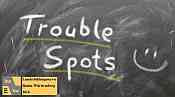 Additional exercisesFind the correct aspect (simple or progressive) for the verbs in brackets ( ). 1. 	These fields (belong) to Farmer Spud....................................................................................................................................Stephen (go) to Italy in 2015, and in 2016 he (visit) France....................................................................................................................................What (you think) about the boss’s plan to move the company?...................................................................................................................................Normally she (live) in Glasgow, but at the moment she(stay) with friends in Dover....................................................................................................................................Could you call later, please? I (do) my homework.....................................................................................................................................I (tidy up) my room when I noticed a spider on the ceiling....................................................................................................................................We (make) scones. Would you like to join us?...................................................................................................................................We (chat) at the moment when the robbers came into the bank....................................................................................................................................Why didn’t you call earlier? Look, I (wait) for your call for three hours now!!!...................................................................................................................................He likes to dress well. That’s why he (always wear) a tie....................................................................................................................................